Lampiran 1. Format RPS UNS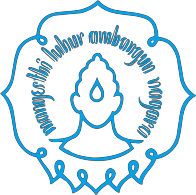 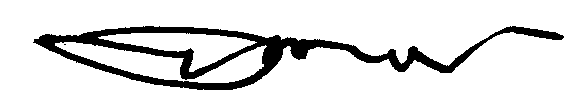 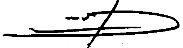 RUBRIK PENILAIAN SEMANTIK BAHASA JAWA                                        NAMA    :                                        NIM        :TahapKemampuan akhirMateri PokokReferensiMetode PembelajaranMetode PembelajaranWaktuPengalaman BelajarPenilaian*Penilaian*TahapKemampuan akhirMateri PokokReferensiLuringDaringWaktuPengalaman BelajarIndikator/kode CPLTeknik penilaian dan bobot12345678910IKonsepsi semantikArti,makna arti leksikal,makna gramatikal,ciri semantikRef 2(3-8)Vidio pembelajaran dialog W.A2x50mnMahasiswa paham ciri semantic,arti,makna, makna gramatikalDeskripsi ciri semantic,arti ,makna,makna gramatikalTes 20 %IITipe-tipe maknaDenotasiReferensiProposisiAfektifRef 1(9-15)Video pembelajaran diskusi wa2x50mnMahasiswa paham tentang tipe-tipe maknaMembuat deskripsi dan ilustrasi tipe-tipe maknaTes 20 %IIIRelasi maknaSinonimiAntonimipolisemiRef 2(60-68)Video pembelajaran dialog W.A2x50mnMahasiswa urai dan ilustrasi sinonimi,antonimi,polisemiUraian dan ilustrasi,sinonimi,antonimi,polisemiTes 10%    IVRelasi makna (lanjutan)KontiquHiponimiHomofon,HomografRef 2(60-78-81)Video pembelajaran Dialog W.A2x50mnMahasiswa urai dan ilustrasi kontiqu,Homonimi,Homograf,HomofonDeskripsi,kontiqu,Homonimi,Homograf,HomofonTes 10%    VMetode Analisis KomponenCiri,kegunaan metode analisis komponenRef 1(50-68)Video pembelajaran dialog W.A2x50mnMahasiswa dapat mengaplikasikan metode analisis komponenAplikasi metode analisis komponenTes 20 %  VIPerubahan artiDimensi sinkronis dan diakronisRef 1(70-76)Ref 2(87-88)Video pembelajaran diskusi via W.A2x50mnMahasiswa dapat menguraikan perubahan artiUraian perubahan artiTes 20 %100 %Kategori81-10071-8061-70<60KonsepsiSemantikUraian konsepsemantik sempurnaKonsepsisemantik didukung data memadaiKonsepsisemantik, datanyacukupUraian konsepsemantik datanyatidak cukupTipe-tipe maknaDenotasiProposisiAfektif Referensi Data penuhTipe-tipesemantik uraianbetul lengkap data sedangUraian tipe-tipesemantik tak didukung dataUraian tipe-tipesemantik kurangRelasi maknaKajian lengkapKontiguSinonimi Antonimi Hiponimi homonimiKajian standarKontiguSinonimi Antonomi polisemiKajian korelasimakna cukupKajian relasi maknakurangMetode analisiskomponenKajian analisiskomponen detailKajian analisiskomponen cukupKajian analisiskomponen taklengkap/tak rinciKajian analisiskomponen kurangPerubahan artiPerubahan artisinkronis,diakronis detailRagam perubahanarti diakronis tidak lengkapKajian perubahanarti sinkronis minimKajian perubahanarti sinkronis,diakronis kurang